Faire les exercices dans un espace libre, sans obstacle, sans toucher quoi que ce soit en position debout et allongée, jambes et bras tendus. Tenue adaptée, comme en EPS, avec des chaussures lacées.  Avoir une bouteille d’eau pour boire régulièrement : avant, pendant et après la séance (ne pas attendre d’avoir soif)Faire les exercices dans un espace libre, sans obstacle, sans toucher quoi que ce soit en position debout et allongée, jambes et bras tendus. Tenue adaptée, comme en EPS, avec des chaussures lacées.  Avoir une bouteille d’eau pour boire régulièrement : avant, pendant et après la séance (ne pas attendre d’avoir soif)Faire les exercices dans un espace libre, sans obstacle, sans toucher quoi que ce soit en position debout et allongée, jambes et bras tendus. Tenue adaptée, comme en EPS, avec des chaussures lacées.  Avoir une bouteille d’eau pour boire régulièrement : avant, pendant et après la séance (ne pas attendre d’avoir soif)Faire les exercices dans un espace libre, sans obstacle, sans toucher quoi que ce soit en position debout et allongée, jambes et bras tendus. Tenue adaptée, comme en EPS, avec des chaussures lacées.  Avoir une bouteille d’eau pour boire régulièrement : avant, pendant et après la séance (ne pas attendre d’avoir soif)Faire les exercices dans un espace libre, sans obstacle, sans toucher quoi que ce soit en position debout et allongée, jambes et bras tendus. Tenue adaptée, comme en EPS, avec des chaussures lacées.  Avoir une bouteille d’eau pour boire régulièrement : avant, pendant et après la séance (ne pas attendre d’avoir soif)Echauffement cardio-vasculaire : Trottiner 5 minutes20 Montées de genoux 20 Talons fesses20 Pas chassés20 Jambes tenduesEchauffement cardio-vasculaire : Trottiner 5 minutes20 Montées de genoux 20 Talons fesses20 Pas chassés20 Jambes tenduesEchauffement cardio-vasculaire : Trottiner 5 minutes20 Montées de genoux 20 Talons fesses20 Pas chassés20 Jambes tenduesEchauffement cardio-vasculaire : Trottiner 5 minutes20 Montées de genoux 20 Talons fesses20 Pas chassés20 Jambes tenduesEchauffement cardio-vasculaire : Trottiner 5 minutes20 Montées de genoux 20 Talons fesses20 Pas chassés20 Jambes tenduesEchauffement articulaire (de haut en bas) :Le cou (5 fois dans un sens puis 5 fois dans l’autre sens)Les épaules (5 fois en avant puis 5 fois en arrière)Les coudes (5 fois a droite + 5 fois a gauche)Les poignets (5 tours)Les hanches (5 fois)Les genoux (5 dans un sens puis 5 dans l’autre sens)Les chevilles (5 fois une cheville puis 5 fois l’autre cheville)Echauffement articulaire (de haut en bas) :Le cou (5 fois dans un sens puis 5 fois dans l’autre sens)Les épaules (5 fois en avant puis 5 fois en arrière)Les coudes (5 fois a droite + 5 fois a gauche)Les poignets (5 tours)Les hanches (5 fois)Les genoux (5 dans un sens puis 5 dans l’autre sens)Les chevilles (5 fois une cheville puis 5 fois l’autre cheville)Echauffement articulaire (de haut en bas) :Le cou (5 fois dans un sens puis 5 fois dans l’autre sens)Les épaules (5 fois en avant puis 5 fois en arrière)Les coudes (5 fois a droite + 5 fois a gauche)Les poignets (5 tours)Les hanches (5 fois)Les genoux (5 dans un sens puis 5 dans l’autre sens)Les chevilles (5 fois une cheville puis 5 fois l’autre cheville)Echauffement articulaire (de haut en bas) :Le cou (5 fois dans un sens puis 5 fois dans l’autre sens)Les épaules (5 fois en avant puis 5 fois en arrière)Les coudes (5 fois a droite + 5 fois a gauche)Les poignets (5 tours)Les hanches (5 fois)Les genoux (5 dans un sens puis 5 dans l’autre sens)Les chevilles (5 fois une cheville puis 5 fois l’autre cheville)Echauffement articulaire (de haut en bas) :Le cou (5 fois dans un sens puis 5 fois dans l’autre sens)Les épaules (5 fois en avant puis 5 fois en arrière)Les coudes (5 fois a droite + 5 fois a gauche)Les poignets (5 tours)Les hanches (5 fois)Les genoux (5 dans un sens puis 5 dans l’autre sens)Les chevilles (5 fois une cheville puis 5 fois l’autre cheville)LundiMardiMercrediJeudiVendrediCardio : Jumping jackHaut du corps : 5 PompesMilieu : 20 CrunchsBas du corps : 15 SquatsTout le corps : 30sec de gainage ventralA faire 1 fois !Cardio : Jumping jackHaut du corps : Bras tendus faire des petits cercles 10 en avant + 10 en arrièreMilieu : 15 CiseauxBas du corps : 15 fentesTout le corps : SupermanA faire 1 fois !Faire du vélo ou de la marche rapide (20 à 30 minutes)Cardio : Jumping jackHaut du corps : DipsMilieu : 20 abdos genouxBas du corps : Faire la chaise contre le mur pendant 30secTout le corps : 30 sec gainage latéral (bras droit puis 30 sec bras gauche)A faire 1 fois !Je crée ma propre séance :Cardio : Jumping jack ou courir 4 minHaut du corps : 5 pompes ou dipsMilieu : crunchs ou ciseauxBas du corps : 15 squats ou 15 fentesTout le corps : gainage latéral ou ventralA toi de choisir ! A faire 1 fois !Entoure ton état de fatigue :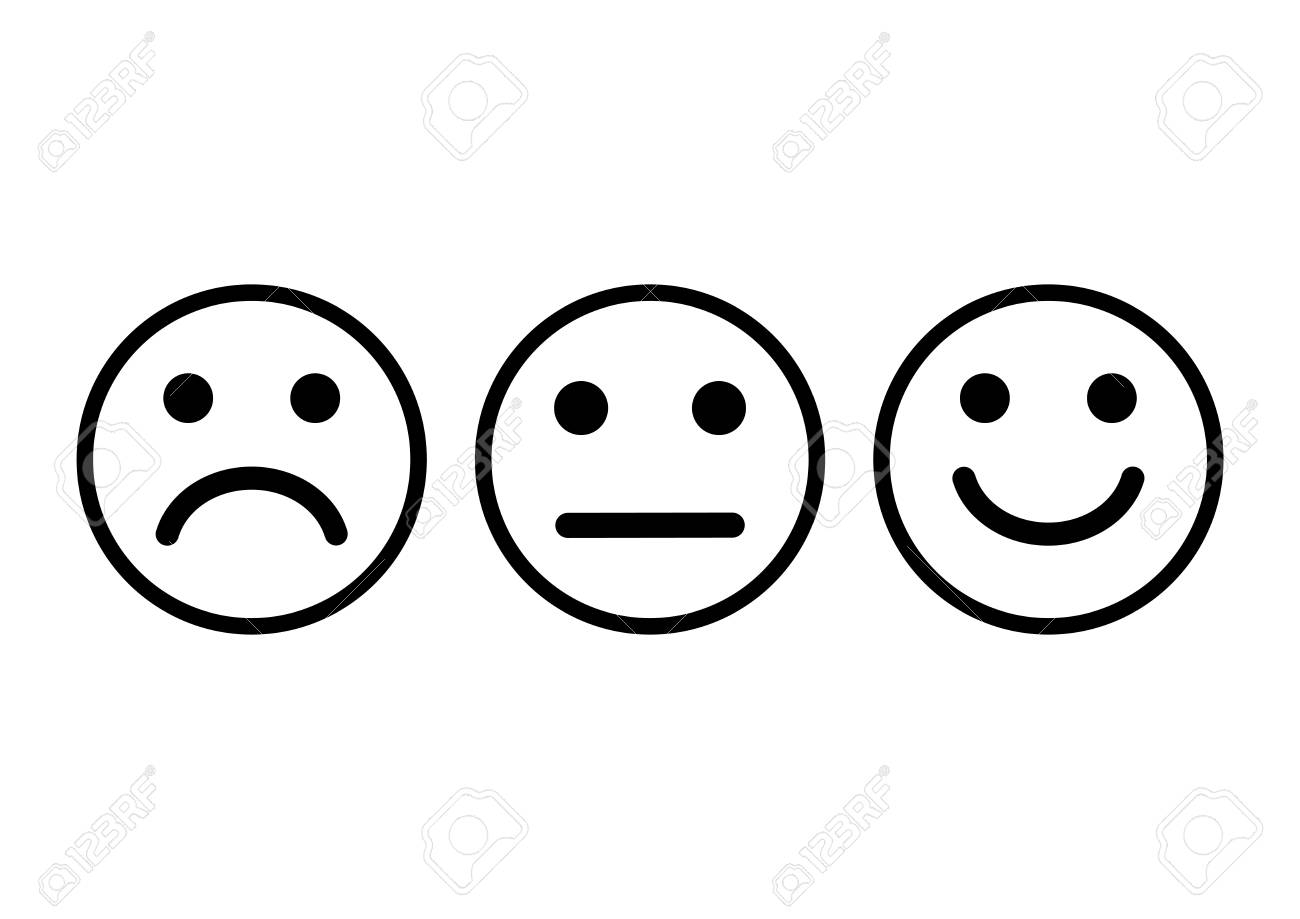 Entoure ton état de fatigue :Entoure ton état de fatigue :Entoure ton état de fatigue :Entoure ton état de fatigue :Etirements : Triceps/ biceps (bras) – Quadriceps (devant la cuisse) – Ischios-jambiers (derrière la cuisse) – adducteurs (intérieur de la cuisse) – Mollets - FessiersEtirements : Triceps/ biceps (bras) – Quadriceps (devant la cuisse) – Ischios-jambiers (derrière la cuisse) – adducteurs (intérieur de la cuisse) – Mollets - FessiersEtirements : Triceps/ biceps (bras) – Quadriceps (devant la cuisse) – Ischios-jambiers (derrière la cuisse) – adducteurs (intérieur de la cuisse) – Mollets - FessiersEtirements : Triceps/ biceps (bras) – Quadriceps (devant la cuisse) – Ischios-jambiers (derrière la cuisse) – adducteurs (intérieur de la cuisse) – Mollets - FessiersEtirements : Triceps/ biceps (bras) – Quadriceps (devant la cuisse) – Ischios-jambiers (derrière la cuisse) – adducteurs (intérieur de la cuisse) – Mollets - Fessiers